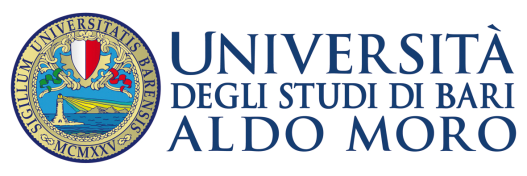 Richiesta di autorizzazione alla  stipula di …………….Il/La sottoscritta/o prof. / dott.……………………… …………………………………chiede al Consiglio di questo Dipartimento l’autorizzazione alla stipula di un Contributo di ricerca/ Convenzione di ricerca/ Accordo di collaborazione/ Accordo quadro/ Conto terzi con:Soggetto contraente:indirizzo email del contraente o referente del contratto:Oggetto della prestazione:Responsabile scientifico:Importo:Durata:Firma. ………………………Data,	Si allega lo schema della convenzione/contributo/accordo			